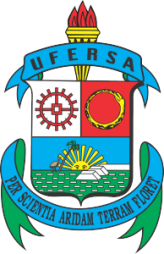 Universidade Federal Rural do Semi-ÁridoCentro Multidisciplinar de AngicosCoordenadoria de Assuntos Estudantis Comissão Eleitoral para Escolha dos Representantes da Residência Universitária ANEXO III - FORMULÁRIO DE RECURSOEu, ______________________________________________________________________________________________ , matrícula _____________________________________, residente regular da Residência Universitária do Campus Angicos, na Ala_____________   , no quarto de n°_____________ do Bloco __________, venho requerer à Comissão Eleitoral, recurso contra a Homologação das Candidaturas para eleição dos(as) Representantes da Residência Universitária da UFERSA do Campus Angicos, conforme argumentos abaixo:E, por estar de acordo, envio o Formulário de Recurso (Anexo III), devidamente preenchido e em formato pdf, para o e-mail coae.angicos@ufersa.edu.br com o assunto “RECURSO - INSCRIÇÃO DE CHAPA”, no dia 03 de março de 2023.Angicos/RN, _____ de ________ de 2023.